HymnChannels OnlyPiano Sheet Music / Guitar Sheet Music
聖歌流通管子鋼琴樂譜 / 簡譜 / 吉他樂譜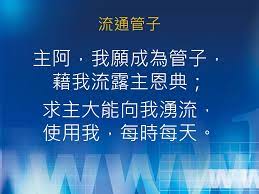 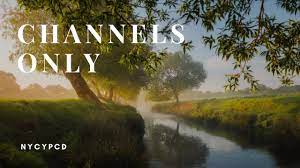 風火網頁 Webpage: https://www.feng-huo.ch/Date:  October 21, 2021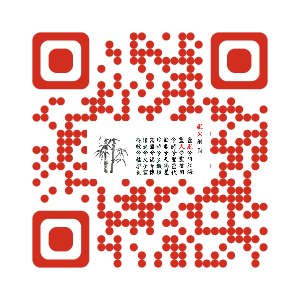 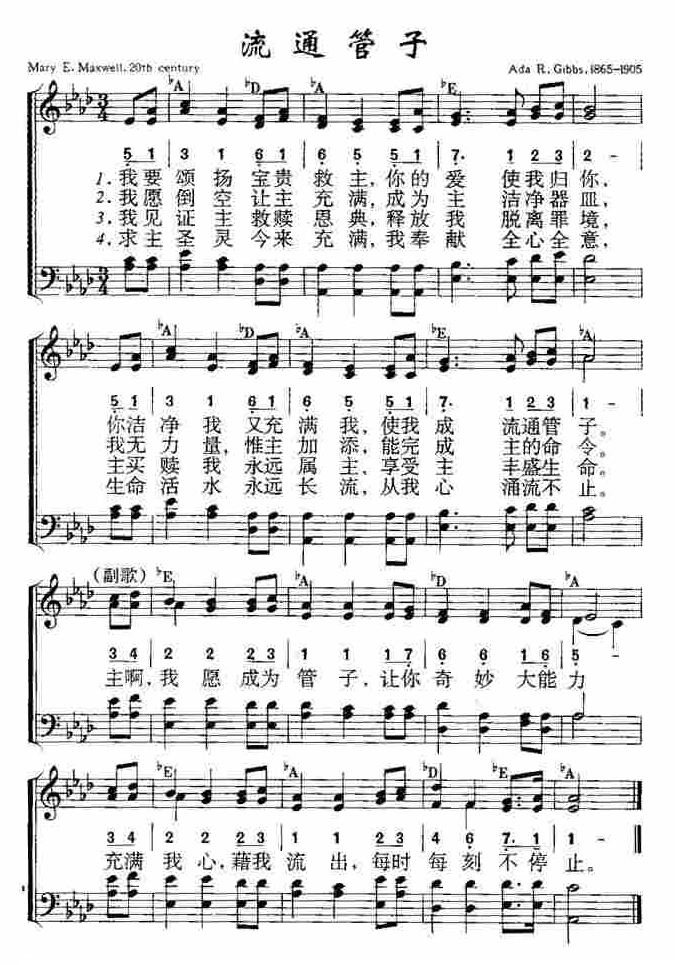 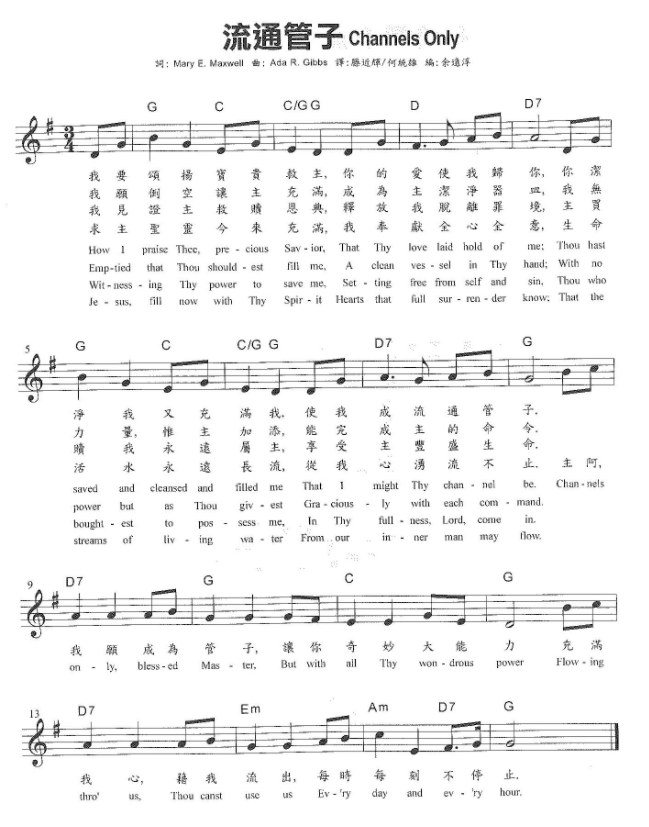 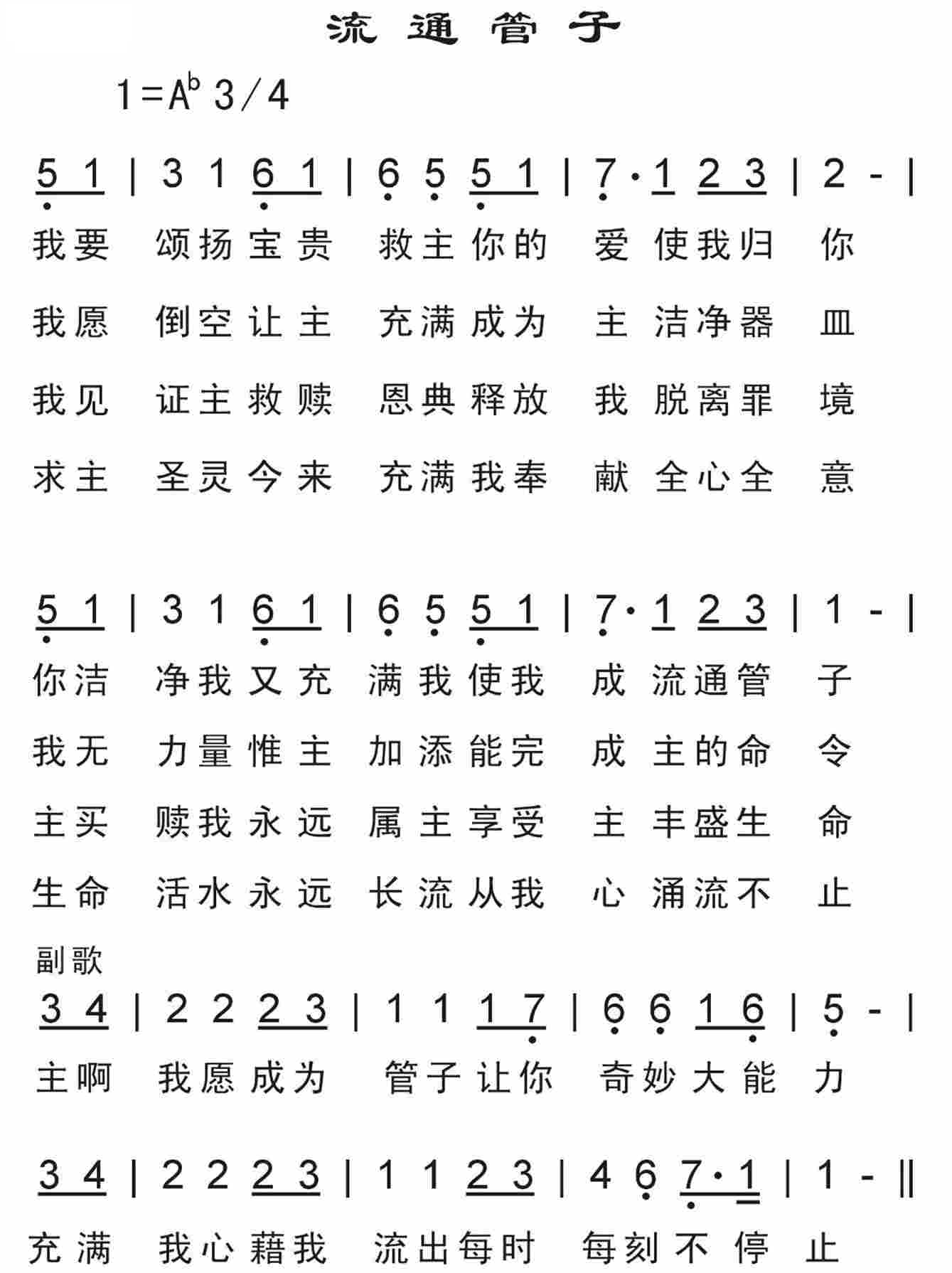 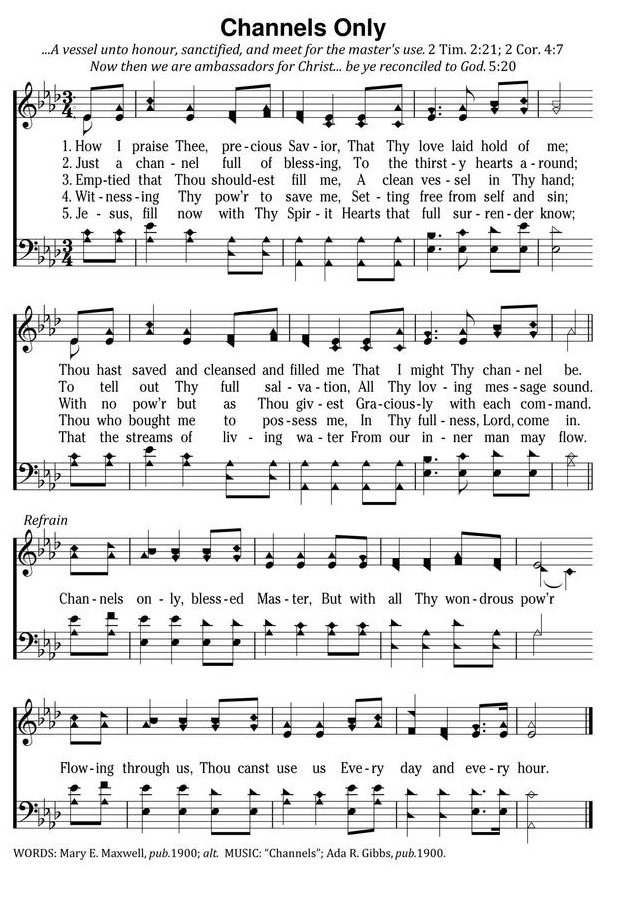 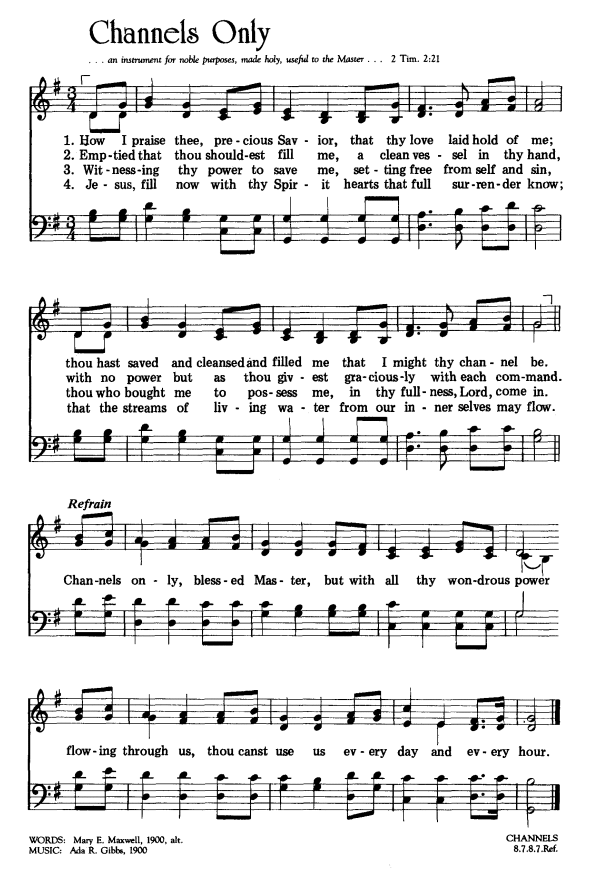 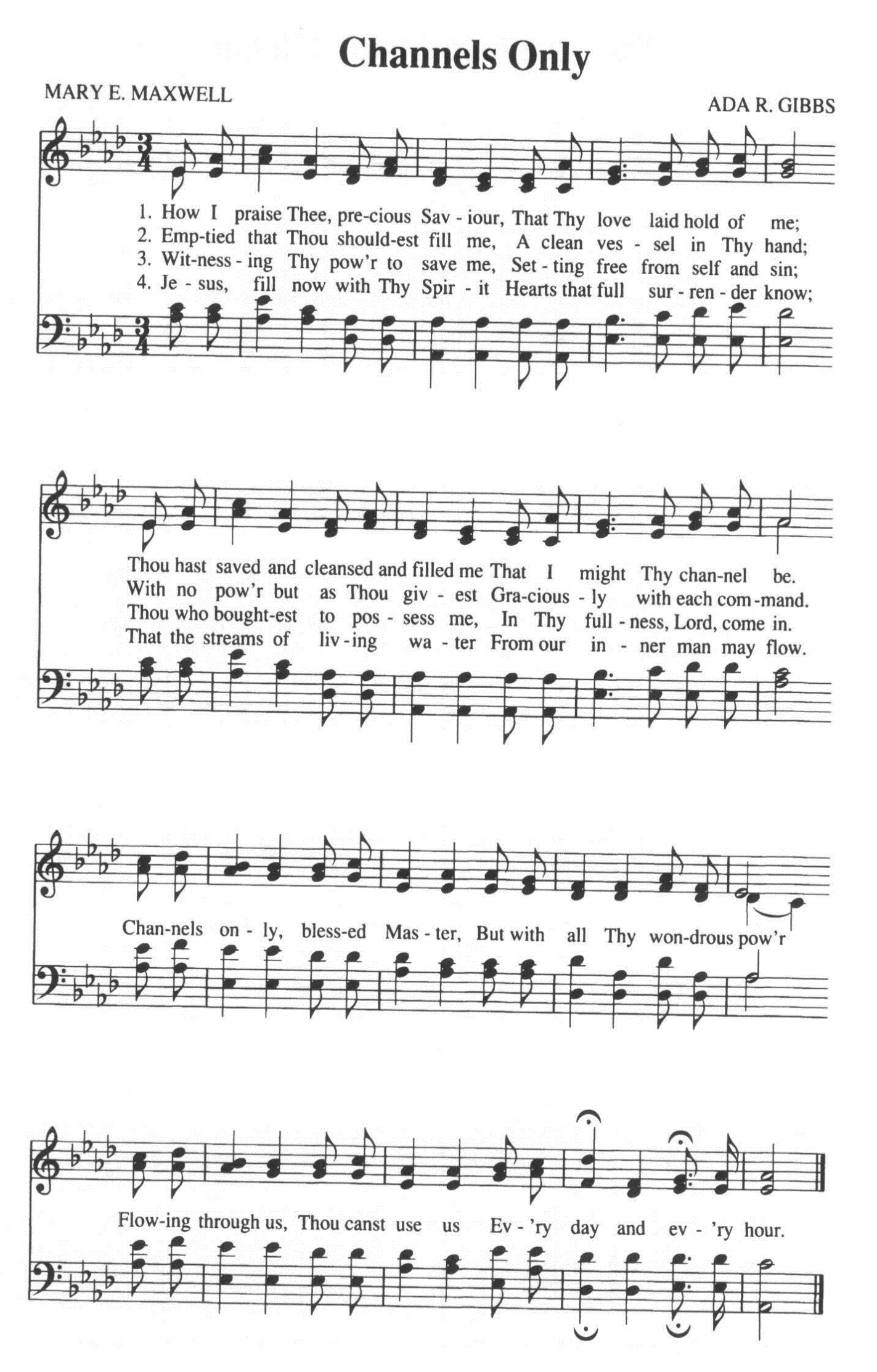 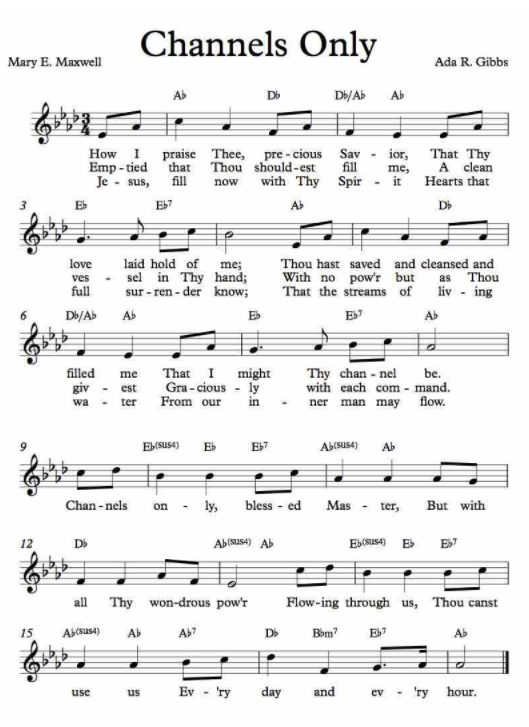 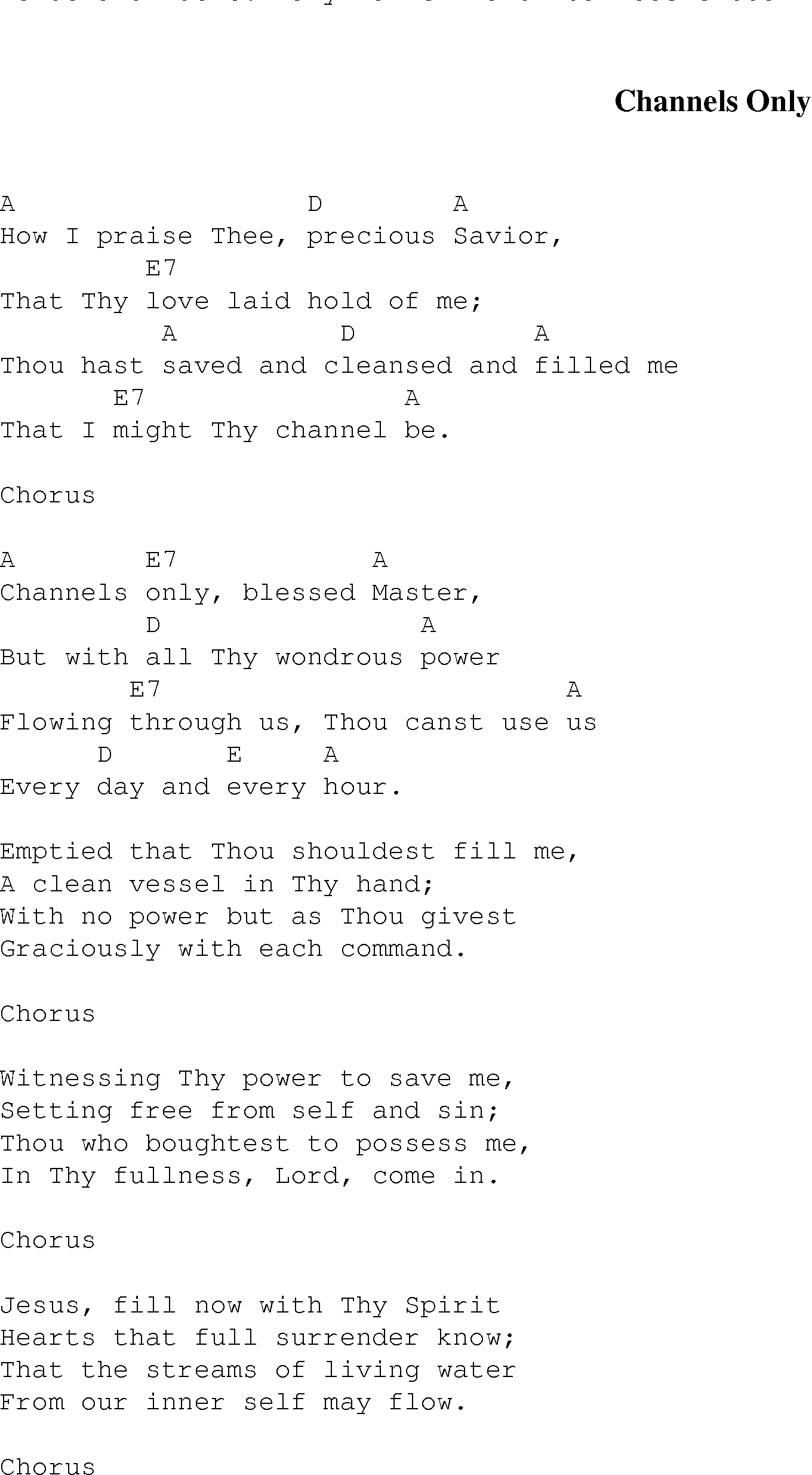 4 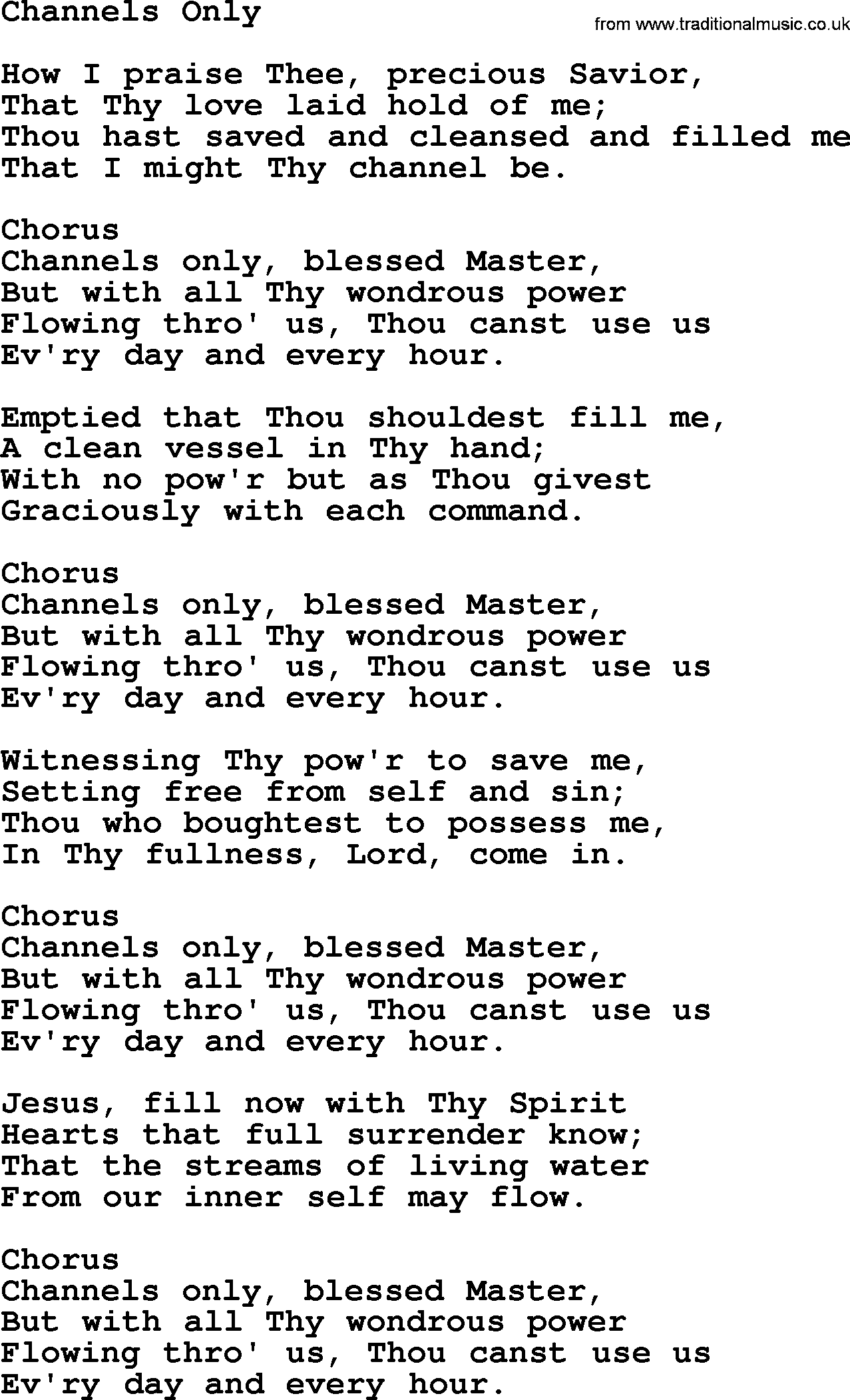 